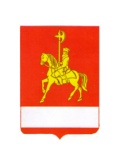 АДМИНИСТРАЦИЯ КАРАТУЗСКОГО РАЙОНАПОСТАНОВЛЕНИЕ19.03.2019                                с. Каратузское                                              № 258-пО внесении изменений в постановление администрации Каратузского от 30.09.2015 года № 583-п «Об утверждении Порядка разработки и утверждения, период действия, а также требований к составу и содержанию бюджетного прогноза Каратузского района на долгосрочный период» В соответствии со статьей 170.1 Бюджетного кодекса Российской Федерации, статьей 28 Устава муниципального образования «Каратузский район», статьей 8 решения Каратузского районного Совета депутатов от 03.07.2018 № 21-174 «О бюджетном процессе в Каратузском районе», ПОСТАНОВЛЯЮ:В приамбуле постановления администрации Каратузского района от 30.09.2015 г. № 583-п «Об утверждении Порядка разработки и утверждения, период действия, а также требований к составу и содержанию бюджетного прогноза Каратузского района на долгосрочный период» слова «статьей 12 решения Каратузского районного Совета депутатов от 24.09.2013 № 29-230 «О бюджетном процессе в Каратузском районе» изменить на слова «статьей 8 решения Каратузского районного Совета депутатов от 03.07.2018 № 21-174 «О бюджетном процессе в Каратузском районеВ статье 6 слова «в срок, не превышающий одного месяца со дня официального опубликования решения Каратузского районного Совета депутатов о районном бюджете на очередной финансовый год и плановый период, предоставляет в Каратузский районный Совет депутатов для рассмотрения и утверждения Бюджетный прогноз (изменения Бюджетного прогноза)» исключить. Контроль за исполнением настоящего постановления возложить на заместителя главы района по финансам, экономике – руководителя финансового управления администрации Каратузского района Е.С.Мигла.4. Постановление вступает в силу в день, следующий за днем его официального опубликования в периодическом печатном издании «Вести муниципального образования «Каратузский район»».И.о. главы района                                                                                    Е.И. Тетюхин